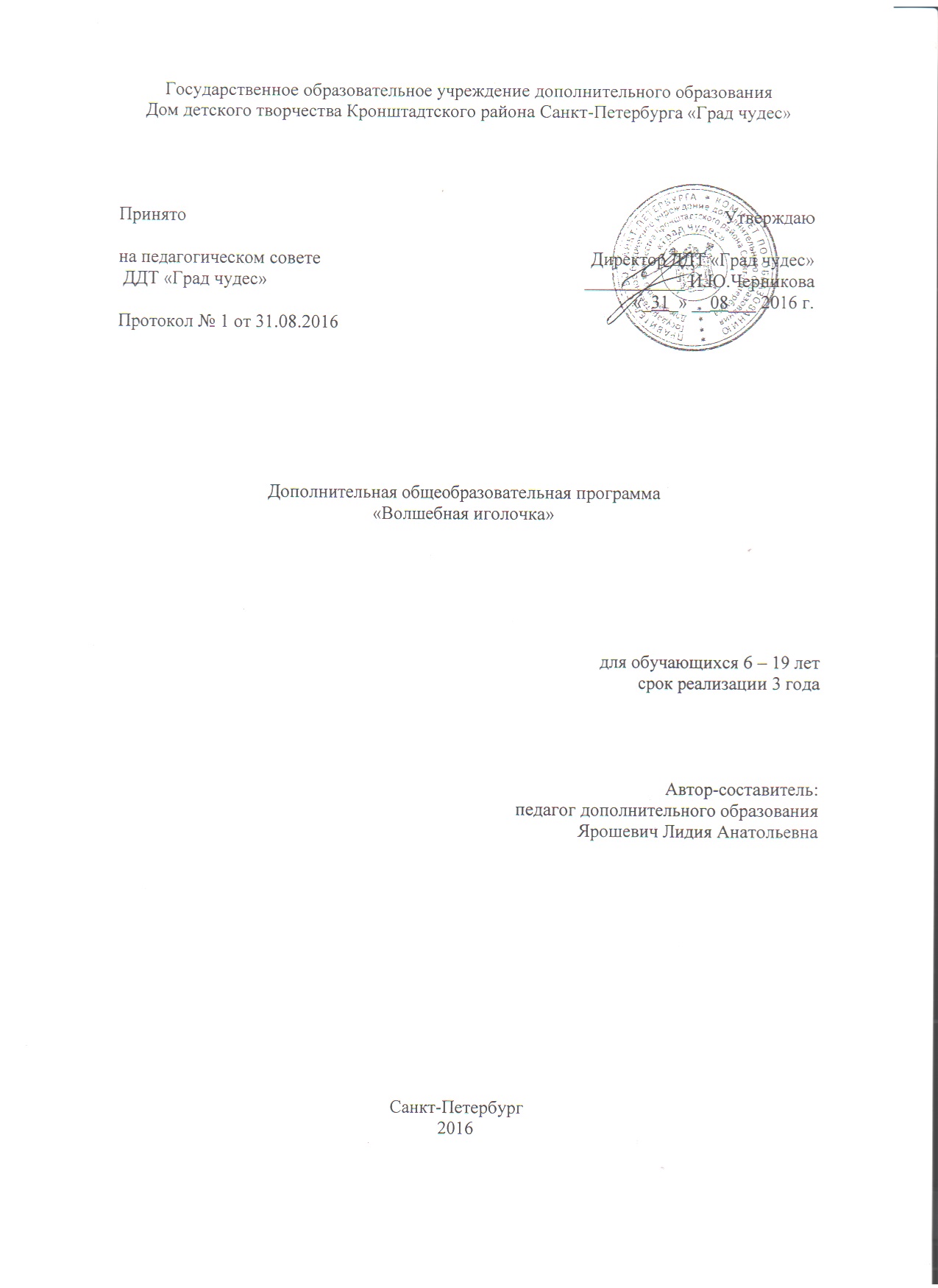 Пояснительная запискаДополнительная общеобразовательная (общеразвивающая) программа «Волшебная иголочка» создана в 1999г. В связи с поступлением нового оборудования, современных технических средств и новой нормативной базы по деятельности педагога внесены изменения в 2004г., 2009г., 2014г., 2016г.Программа дополнительного образования детей «Волшебная иголочка» способствует практическому освоению школьной программы по математике, рисованию, биологии, развивает как интеллектуальные, так и физические способности детей (координацию движения, мелкую моторику и др.). Формируются такие качества личности, как трудолюбие, аккуратность, способность доводить дело до конца, умение слышать педагога и сверстников, работать самостоятельно и в коллективе. При освоении программы велика роль эстетического воспитания: воспитание чувства красоты и гармонии, формирование художественного мышления и хорошего вкуса, творческой инициативы, самостоятельности, приобретение навыков и опыта при изготовлении простых, а затем и сложных швейных работ. За время обучения обучающиеся получают знания, формируют умения и навыки, которые в дальнейшем применяют в повседневной жизни. Все основные процессы изготовления швейных работ постигаются последовательно, по принципу от простого к сложному. В процессе работы по программе формируется творческое отношение обучающихся к занятиям. Направленность программы «Волшебная иголочка»: художественная. Уровень освоения: начальный.Новизна программы -способствовать полноценному творческому развитию личности.         Актуальность  Приобретение навыков работы с различными материалами позволяет осознанно подойти к дальнейшему самоопределению и развить свои творческие способности.Отличительной особенностью программы «Волшебная иголочка» от уже существующих по аналогичному профилю можно считать, что в занятиях объединена  теория  и практика изготовления и оформления работ в единый творческий процесс, который способствует созданию условий для полноценного творческого развития личности в современном мире.Педагогическая целесообразностьВыстроенная система обучения от простого к сложному, использование приемов конструирования и моделирования обеспечивает достижение поставленных целей и задач, связанных с эстетическим развитием ребенка. Анализ первых выполненных работ позволяет выявить исходный уровень подготовки и индивидуальные особенности каждого обучающегося. На основе полученных данных определяется направление и формы работы с каждым обучающим и спланировать дальнейшую деятельность. Сделать занятия детей интересными, чтобы каждый ребенок имел желание выполнить задание правильно, чтобы работа была творческой, приносила удовлетворение и, чтобы ребенок мог гордиться своими достижениями - таковы условия успешного освоения программы.В основу программы легли следующие педагогические принципы:принцип дополнительности: монолог педагога уступает место диалогу, взаимодействию, партнерству, ориентации на реальную свободу развивающей личности;принцип открытости учебной и воспитательной информации: мир знаний «открывается» перед учащимися благодаря работе их сознания, как главной личной ценности; педагог как преподносит знания в готовом виде, так и придает им контекст открытия;принцип уважения к личности ребенка в сочетании с разумной требовательностью к нему;принцип сознательности и активности учащихся: предполагает создание условий для активного и сознательного отношения учащихся к обучению, для создания ими практической ценности получаемых знаний, умений и навыков;принцип дифференцированного и индивидуального подхода в обучении: включает необходимость учета индивидуальных возможностей и возрастных психофизиологических особенностей каждого учащегося при выборе метода и способа обучения; принцип преемственности, последовательности и систематичности: заключается в такой организации учебного процесса, при которой последующее занятие является логическим продолжением ранее проводившейся работы, позволяет закрепить и развить достигнутое;принцип наглядности: обеспечивается применением в процессе обучения наглядных пособий и дидактического материала;принцип доступности и посильности: заключается в применении правила «от простого к сложному, от неизвестного к известному».Цель: создание условий для полноценного творческого развития личности в современном мире.Задачи: Обучающие:- научить детей правильной и безопасной организации труда;
- обучить навыкам выполнения ручных стежков;Развивающие задачи:- создать условия для развития творческого потенциала учащихся;- развить усидчивость и терпение, привычку к регулярным занятиям.Воспитательные задачи:- воспитать умение правильно оценивать  свои выполненные работы и работы других учащихся; - воспитать эстетический вкус, чувствовать  прекрасное;- воспитать уважительное отношение к трудовой деятельности человека.Классификационная характеристика программыПо уровню применения: общепедагогическая. По философской основе: гуманистическая.По ориентации на личностные структуры: формирование знаний, умений и навыков,   формирование   сферы   эстетических   и   нравственных   отношений формирование самоуправляющих механизмов личности.По характеру содержания: обучающая + воспитательная + развивающая.По     типу     управления     познавательной     деятельностью:     групповые .    Пo организационным формам: групповая.По подходу к ребенку: личностно ориентированная.По  преобладающему методу: объяснительно-иллюстративная.По направлению модернизации: гуманизация и демократизация отношений.По категории обучающихся: массовая.Условия реализации программыПрограмма рассчитана на 3 года обучения.Набор детей в объединение «Волшебная иголочка» проводится ежегодно с середины мая до начала сентября, без специального отбора, т. е. принимаются все желающие, но при условии:I г.о.-5-6 летII г.о.-5-7 летIII г.о.-6-9 летДля того чтобы больше заинтересовать детей, организуются мастерские на днях открытых дверей, на которых выполняются небольшие работы по данному направлению.Запись ребенка в объединение «Волшебная иголочка» производится с согласия родителей. Для полноценной работы коллектива с первых дней занятий поддерживаются тесные взаимоотношения с родителями в вопросах творчества, обучения и воспитания.Программа строится с учетом личностных потребностей обучающихся в познавательной и творческой технической деятельности (задания подбираются исходя из интересов обучающихся, которые существенно изменяются в соответствии с их возрастом и полом).Предлагаемая идея программы отражает образовательную концепцию: теория – творчество- практика, отслеживает этапы творческого роста (ученик-подмастерье-мастер), подчеркивает тесную связь содержания образования, форм обучения и видов деятельности, а также конечного результата работ ручающихся.Основные принципы программыблочный принцип построения программы, когда тематический блок (раздев каждого года является поэтапным раскрытием темы данной стадии занятий -тематические блоки полугодий являются поэтапным раскрытием темы года; темы каждого занятия строят познание темы четверти, причем эти темы не повторяются, а развивают шаг за шагом единую мысль блока. Каждое занятие имеет тему (тема обязательна) и задание;принцип единства формы и содержания. Ни одно задание не должно даваться без эмоционального содержания. Вся практическая деятельность осуществляется всегда для выражения определенного отношения, определенной эмоции;•принцип связи с жизнью. Этому служит работа на осознание окружающей
действительности с позиции изучаемых на занятиях тем.Формы и методы занятийПри обучении используются основные методы организации и осуществления учебно-познавательной работы, такие как словесные, наглядные, практические, поисковые.Выбор методов (способов) обучения зависит от психофизиологических, возрастных особенностей детей, темы занятий. При этом методы в процессе обучения реализуются в теснейшей взаимосвязи.Методика проведения занятий предусматривает положительные эмоции от преодоления трудностей в освоении изучаемого материала, совместные обсуждения технологии выполнения изделий, а также поощрение, конкурсы лучших работ.      Занятия могут проходить как в традиционной форме, так и в форме лекции. беседы, экскурсии, творческой мастерской, обсуждения конкурса, творческой встречи, открытого занятия, итогового и т. д. В группы 2 и 3  годов обучения могут быть приняты дети, по заявлению родителей. Обучение по данной программе построено на последовательном прохождении учебного материла, то есть от простого к сложному.Методика проведения занятий предусматривает положительные эмоции от преодоления трудностей в освоении изучаемого материала, совместные обсуждения технологии изготовления изделий, а также поощрение, конкурсы лучших работ.Режим занятийГруппа 1 года обучения комплектуется в количестве не более 15 человек. Занятия проводятся 1 раз в неделю по 2 часа. Всего 72 учебных часа. Группа 2 года обучения комплектуется в количестве не более 12 человек. Занятия проводятся 1 раз в неделю по 2. Всего 72 учебных часа. Группа 3 года обучения комплектуется в количестве не более 10 человек. Занятия проводятся 1 раз в неделю по 2 часа. Всего 72 учебных часа. По завершении 1 года обучения обучающиеся должны:иметь представление о видах материалов;знать виды материалов для ручного труда; знать и применять на практике приемы безопасной работы с ножницами;изготавливать работы.По завершению 2 года обучения обучающиеся должны:иметь представление о видах материалов для ручного труда;знать и применять на практике приемы безопасной работы с  ножницами;изготавливать работы.По завершению 3 года обучения обучающиеся должны:знать виды материалов для ручного труда. Определяют лицевую и изнаночную стороны;знаьт виды ручных швов;изготавливать работы, используя ручную стёжку.Подведение итогов реализации  образовательной программы      Контроль результатов обучения Объектами контроля являются:знания, умения и навыки по изготовлению одежды;уровень и качество выполненных работ;степень самостоятельности.Основными формами контроля являются:систематические наблюдения над учащимися и собеседования;контроль степени самостоятельности учащихся при выполнении индивидуальных заданий, их интереса к занятиям, уровня творческих способностей;лекции, беседы, обсуждения выполняемых работ.         Критерии оценки знаний и умений учащихсяРезультативность обучения оценивается педагогом в форме анализа совместной оценки уровня выполненных работ и отбора лучших из них для выставок, итоговых занятий, участий в мероприятиях и показов моделей одежды на площадках  района и города.  Некоторые из них продолжают обучение в вузах и колледжах по профильному  направлению.Содержание программыДанная программа основана на последовательности заданий возрастающей сложности, поддержании интереса к выполняемой работе, укреплении приобретенных навыков.Первый год обучения – обучение по шаблону. Для обучающихся второго года обучения во время выбора задания учитываются возможности каждого ребенка, и предлагается такой вариант, который по силам ему на данном этапе. Постепенно усложняя задания, технологию изготовления, тем самым развиваются дополнительные умения и навыки. Обучающиеся третьего года изготавливая работы,  постепенно прикасаются к творчеству.В ходе образовательного процесса обучающиеся приобретают специальные знания по разделам программы.  Знания и умения, которые получают обучающиеся, могут пригодиться им в повседневной жизни.Год обученияIIIIIIЧас/неделю222Всего часов727272